Předávací  protokolObjednatel:Honeywell, spol. s r.o. Tuřanka 1460/106a627 00 BrnoIČO: 18627757DIČ:  CZ18627757Odpovědná osoba: Ing. Mojmír BomberaZhotovitel:Vysoké učení technické v BrněFakulta  elektrotechniky a komunikačních technologiíTechnická 10, 616 00 BrnoIČO: 00216305DIČ: CZ00216305Odpovědná osoba:doc. Ing. Jaromír Hubálek, Ph.D.Zhotovitel zpracoval dílo v rozsahu uvedeném v objednávce č. 4400040534 ze dne 17.10.2016.V Brně dne 25.11.2016Za objednatele:Ing. Mojmír Bombera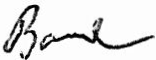 Za zhotovitele:doc. Ing. Jaromír Hubálek, Ph.DI\	>-....-::---......	---·········